Samstagsgrillen04.11.2023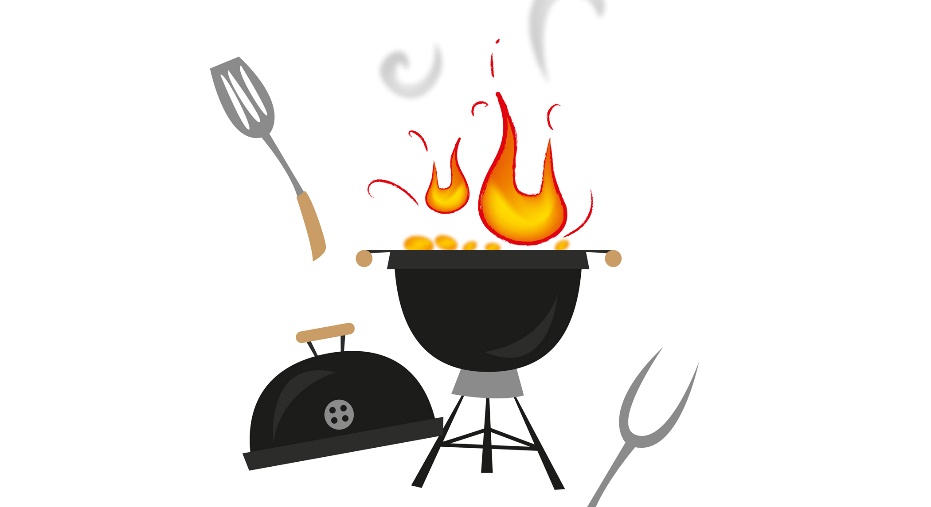 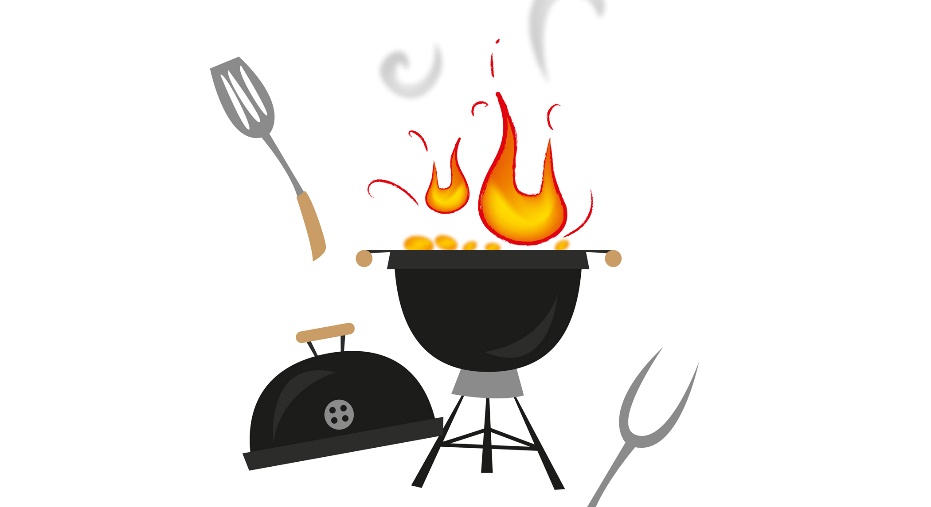 Wir treffen uns schon um 16:00 Uhr, da es jetzt schon früher dunkel wird.Grillgut und gute Laune bringt ihr wieder selber mit und Getränke gibt’s wie immer bei uns.Wenn´s kalt wird, dann heizen wir uns natürlich ein.         Euer Vorstand